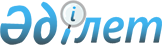 О признании утратившим силу постановления акимата Айыртауского района Северо-Казахстанской области от 03 октября 2014 года № 479 "Об определении перечня должностей специалистов в области здравоохранения, социального обеспечения, образования, культуры, спорта и ветеринарии, являющихся гражданскими служащими и работающих в сельской местности"Постановление акимата Айыртауского района Северо-Казахстанской области от 25 января 2016 года N 24      В соответствии со статьей 21-1, пунктом 1 статьи 43-1 Закона Республики Казахстан от 24 марта 1998 года "О нормативных правовых актах", акимат Айыртауского района Северо-Казахстанской области ПОСТАНОВЛЯЕТ:

      1. Признать утратившим силу постановление акимата Айыртауского района Северо-Казахстанской области от 03 октября 2014 года № 479 "Об определении перечня должностей специалистов в области здравоохранения, социального обеспечения, образования, культуры, спорта и ветеринарии, являющихся гражданскими служащими и работающих в сельской местности" (зарегистрировано в Реестре государственной регистрации нормативных правовых актов за № 2982 от 07 ноября 2014 года, опубликовано 27 ноября 2014 года в районных газетах "Айыртау таңы", "Айыртауские зори".)

      2. Контроль за исполнением настоящего постановления возложить на руководителя аппарата акима Айыртауского района Габбасова А.А.

      3. Настоящее постановление вводится в действие со дня подписания.


					© 2012. РГП на ПХВ «Институт законодательства и правовой информации Республики Казахстан» Министерства юстиции Республики Казахстан
				
      Аким района

А. Тастемиров
